Not: Sarı ile boyalı altı çizili sınıflar engelli öğrenci sınav salonudur. Diğer öğrenciler bu salonlarda sınava giremez.      Sınav Program Koordinatörü                                                                                       Bölüm Başkanı                            Arş. Gör. Ferhat YUNA					         Prof. Dr. Cafer ÇELİK		  Arş. Gör. İpek Nur YİYİT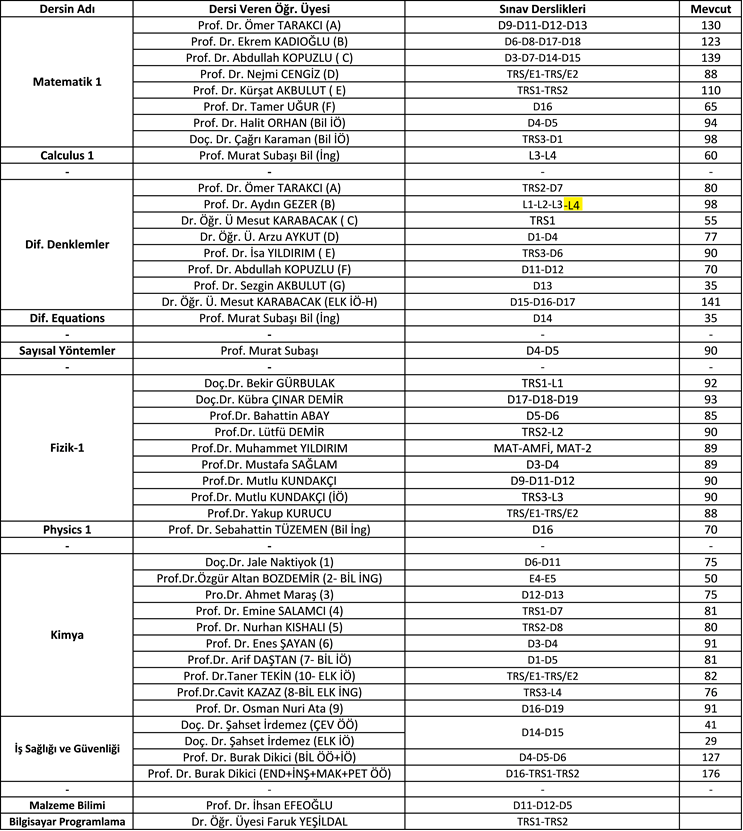 2022–2023 GÜZ DÖNEMİ ENDÜSTRİ MÜHENDİSLİĞİ BÖLÜMÜ FİNAL SINAV PROGRAMI (TASLAK) 2022–2023 GÜZ DÖNEMİ ENDÜSTRİ MÜHENDİSLİĞİ BÖLÜMÜ FİNAL SINAV PROGRAMI (TASLAK) 2022–2023 GÜZ DÖNEMİ ENDÜSTRİ MÜHENDİSLİĞİ BÖLÜMÜ FİNAL SINAV PROGRAMI (TASLAK) 2022–2023 GÜZ DÖNEMİ ENDÜSTRİ MÜHENDİSLİĞİ BÖLÜMÜ FİNAL SINAV PROGRAMI (TASLAK) 2022–2023 GÜZ DÖNEMİ ENDÜSTRİ MÜHENDİSLİĞİ BÖLÜMÜ FİNAL SINAV PROGRAMI (TASLAK) 2022–2023 GÜZ DÖNEMİ ENDÜSTRİ MÜHENDİSLİĞİ BÖLÜMÜ FİNAL SINAV PROGRAMI (TASLAK) 2022–2023 GÜZ DÖNEMİ ENDÜSTRİ MÜHENDİSLİĞİ BÖLÜMÜ FİNAL SINAV PROGRAMI (TASLAK) DERSTARİHSAATSINIFÖĞRETİM ÜYESİ1. SINIFFizik 102.01.20230900-11002. sayfada belirtilmiştir.2. sayfada belirtilmiştir.1. SINIFTeknik Resim03.01.20231700-1840TRS1-TRS2-TRS3-Lab3Doç. Dr. Sinan SEZEK1. SINIFKimya05.01.20230900-11002. sayfada belirtilmiştir.2. sayfada belirtilmiştir.1. SINIFYabancı Dil-106.01.20230930-1100Tüm dersliklerÖğr. Gör. Elif AYDIN1. SINIFAtatürk İlk. İnk. Tar.-106.01.20230930-1100Tüm dersliklerProf. Dr. Tolga BAŞAK1. SINIFBilgisayar Programlama08.01.20231800-1940TRS1-TRS2-TRS3Dr. Öğr. Üyesi Fatma TORUN1. SINIFMatematik-109.01.20231300-15002. sayfada belirtilmiştir.2. sayfada belirtilmiştir.1. SINIFEndüstri Mühendisliğine Giriş13.01.20231300-1440D16-TRS1Prof. Dr. Elif KILIÇ DELİCE2. SINIFMühendislik İstatistiği I03.01.20231100-1240TRS1-TRS2-Lab3Prof. Dr. Cafer ÇELİK2. SINIFMalzeme Bilimi04.01.20231700-1840D5-D11-D12Prof. Dr. İhsan EFEOĞLU2. SINIFYönetim ve Organizasyon05.01.20231700-1840TRSE1-TRSE2-E6Prof. Dr. Orhan ÇINAR2. SINIFTürk Dili-106.01.20230930-1100Tüm dersliklerÖğr. Gör. Fatih ŞAHİN2. SINIFMalzeme Bilimi10.01.20231500-1640TRS1-TRS2-Lab1Prof. Dr. K. Vefa EZİRMİK2. SINIFİnsan Kaynakları Yönetimi11.01.20231300-1440D15-D16-D17-D18Dr. Öğr. Üyesi Erdem AKSAKAL2. SINIFDiferansiyel Denklemler12.01.20231300-15002. sayfada belirtilmiştir.2. sayfada belirtilmiştir.2. SINIFMaliyet Muhasebesi14.01.20231300-1440D16-D17-D18Dr. Öğr. Üyesi Sinan ÖZTAŞ3. SINIFMühendislik Ekonomisi02.01.20231700-1840D16Prof. Dr. Cafer ÇELİK3. SINIFSeçmeli I (Karar Analizi)05.01.20231100-1240TRS1Doç. Dr. Gökay AKKAYA3. SINIFSeçmeli I (Yalın Üretim)05.01.20231100-1240TRS2Dr. Öğr. Üyesi Sinan ÖZTAŞ3. SINIFUSS-106.01.2023 Detaylı bilgi fakülte web sayfasında ilan edilmiştir.Detaylı bilgi fakülte web sayfasında ilan edilmiştir.Detaylı bilgi fakülte web sayfasında ilan edilmiştir.3. SINIFİstatistiksel Kalite Kontrol09.01.20231700-1840D16-D17Doç. Dr. Mustafa YILMAZ3. SINIFYöneylem Araştırması II11.01.20230900-1040D5-D16Doç. Dr. M. Emre KESKİN3. SINIFİş Etüdü13.01.20231900-2040D4-D5Prof. Dr. Elif KILIÇ DELİCE3. SINIFBenzetim14.01.20231900-2040TRS1-TRS2Doç. Dr. Burak ERKAYMAN4. SINIFİş Sağlığı ve Güvenliği02.01.20231300-1440D16-TRS1-TRS2Prof. Dr. Burak DİKİCİ4. SINIFİş Sağlığı ve Güvenliği02.01.20231300-1440D14-D15Doç. Dr. Şahset İRDEMEZ4. SINIFTedarik Zinciri Yönetimi04.01.20230900-1040TRSE1-TRSE2Prof. Dr. Vecihi YİĞİT4. SINIFUSS-306.01.2023 Detaylı bilgi fakülte web sayfasında ilan edilmiştir.Detaylı bilgi fakülte web sayfasında ilan edilmiştir.Detaylı bilgi fakülte web sayfasında ilan edilmiştir.4. SINIFOlasılıksal Süreçlere Giriş09.01.20231500-1640TRS1Doç. Dr. M. Emre KESKİN4. SINIFSeçmeli III (Proje Yönetimi)10.01.20231700-1840TRS1Doç. Dr. Gökay AKKAYA4. SINIFSeçmeli III (İş Zekâsı)10.01.20231700-1840TRS2Doç. Dr. Burak ERKAYMAN4. SINIFYönetim Bilgi Sistemleri12.01.20231100-1240D16Dr. Öğr. Üyesi Yeşim OK